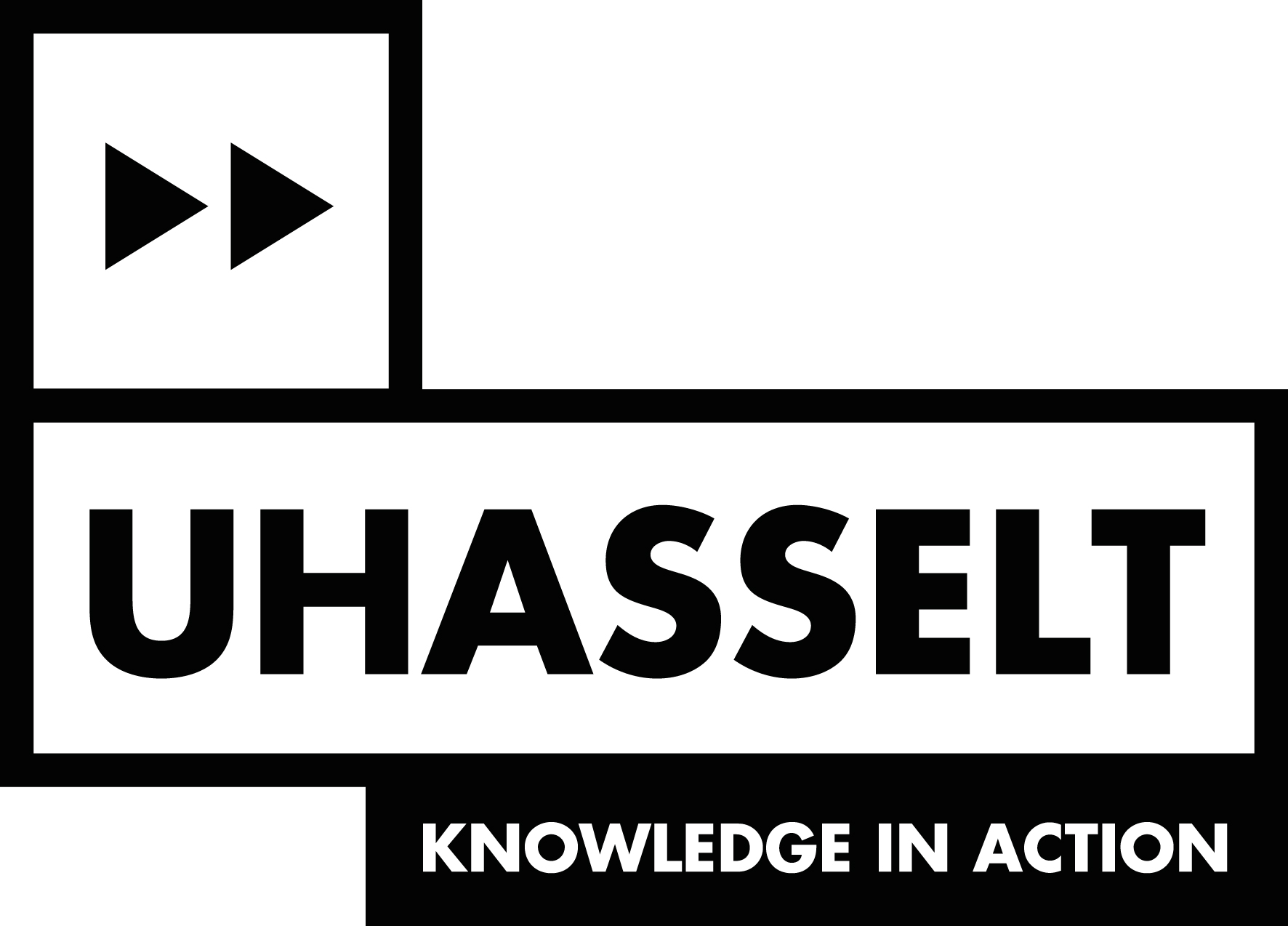 Donderdag 14 september 2023 Campus DiepenbeekIntroductie Faculteit Geneeskunde en Levenswetenschappen: Biomedische WetenschappenUurPlaatsBiomedische Wetenschappen 9u00AgoraOnthaal9u30Auditorium A102Welkomstwoord Decaan van de faculteit Geneeskunde en Levenswetenschappen9u45Auditorium A102Opleidingsinformatie Biomedische WetenschappenProf. dr. B. BrôneVoorstelling studiebegeleider, studieloopbaanbegeleider, praktijkassistenten en ombuds10u15Auditorium A102Indeling in onderwijsgroepen en kennismaking met de studentbegeleiders10u30LeslokalenPraktische startinfo, kennismakingsactiviteiten/teambuilding en rondleiding: deel 1Studentbegeleiders12u00RestaurantAgoraCampusboekhandelMiddagpauze Markt StudentenverenigingenAankoop studiemateriaal in Campusboekhandel13u00LeslokalenPraktische startinfo, kennismakingsactiviteiten/teambuilding en rondleiding: deel 2Studentbegeleiders14u30Auditorium A102Voorstelling studentenverenigingen14u45Auditorium A102Afsluiting 